§5294.  Easy enrollment health insurance program; voluntary checkoff1.  Health insurance check-off box.  For tax years beginning on or after January 1, 2023, the assessor shall provide on the income tax form a space for an easy enrollment health insurance check-off box that includes the following:A.  A check box indicating that the taxpayer filing the tax return does not have health care coverage;  [PL 2021, c. 715, §4 (NEW).]B.  A check box indicating that the spouse of the taxpayer filing the tax return does not have health care coverage;  [PL 2021, c. 715, §4 (NEW).]C.  A check box indicating whether any dependents of the taxpayer do not have health care coverage;  [PL 2021, c. 715, §4 (NEW).]D.  A check box authorizing the bureau to share information from the income tax return with the marketplace established in Title 22, chapter 1479; and  [PL 2021, c. 715, §4 (NEW).]E.  An e-mail address, telephone number or other preferred method of communication, if available, for additional contact by the marketplace under Title 22, chapter 1479.  [PL 2021, c. 715, §4 (NEW).][PL 2021, c. 715, §4 (NEW).]2.  Information sharing.  The assessor shall forward to the marketplace established in Title 22, chapter 1479 the information of a taxpayer who marked any check box in subsection 1, paragraph A, B or C and marked the check box in subsection 1, paragraph D.  The information transferred to the marketplace, and the frequency of that transfer, is established by rule according to Title 22, section 5412, subsection 1.[RR 2021, c. 2, Pt. A, §128 (COR).]3.  Rulemaking.  The assessor shall adopt rules to implement this section.  Rules adopted pursuant to this subsection are routine technical rules as defined in Title 5, chapter 375, subchapter 2‑A.[PL 2021, c. 715, §4 (NEW).]SECTION HISTORYPL 2021, c. 715, §4 (NEW). RR 2021, c. 2, Pt. A, §128 (COR). The State of Maine claims a copyright in its codified statutes. If you intend to republish this material, we require that you include the following disclaimer in your publication:All copyrights and other rights to statutory text are reserved by the State of Maine. The text included in this publication reflects changes made through the First Regular and First Special Session of the 131st Maine Legislature and is current through November 1, 2023
                    . The text is subject to change without notice. It is a version that has not been officially certified by the Secretary of State. Refer to the Maine Revised Statutes Annotated and supplements for certified text.
                The Office of the Revisor of Statutes also requests that you send us one copy of any statutory publication you may produce. Our goal is not to restrict publishing activity, but to keep track of who is publishing what, to identify any needless duplication and to preserve the State's copyright rights.PLEASE NOTE: The Revisor's Office cannot perform research for or provide legal advice or interpretation of Maine law to the public. If you need legal assistance, please contact a qualified attorney.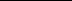 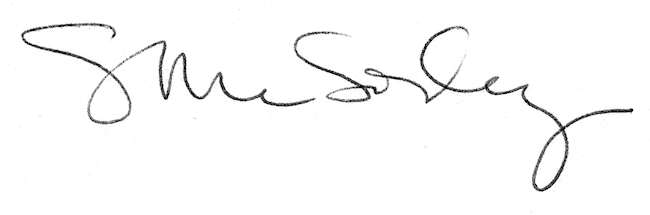 